The Broadstone Quarter Marathon showed what a strong Club we are. We were the event organisers and  therefore responsible  for all the marshalling,  admin staff   and results staff. We had over thirty people involved  and  thanks goes to them all. Particular mention to  Betty and Chris Hopkins and  Brian Panton who were left to  undertake much of the heavy clearing  up on their own, sorry.  As well as the organising team  Poole Runners fielded a team of 32 runners in the race.  Our Club was both second mens and ladies team  and Becky Griffith  was first female.  Andrew Smith was first male in the  16 to 19  age category. Sixty members out on one day to participate in this event in one way or another shows just what this club can do when we all pull together.Results as under:-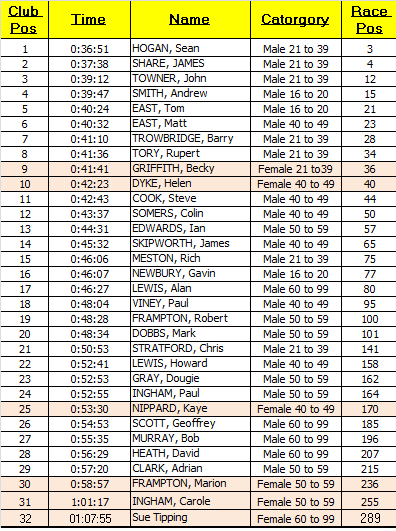 